ПриложениеПояснительная записка.Стоимость платной услуги по данному направлению зависит от наиболее полного удовлетворения интересов и потребностей клиентов, находящихся на кратковременном пребывании на территории ЦТОТДиМ г. Красноармейска и складывается из следующих затрат, и рассчитывается по формуле:Рс=Рпр+Ркосв,где себестоимость абонемента (Рс) (в расчете на х занятий при численности в группе N человек) складывается из прямых (Рпр) и косвенных расходов (Ркосв). Прямые затраты (в расчете на 1 час занятий) (Рпр) рассчитываются по формуле: Рпр= ФОТпр+Нот+МЗ+А+Ими+АО+Рпроч.где: ФОТпр - оплата труда основного персонала, непосредственно проводящего занятия (в час);Нот - начисления на оплату труда основного персонала определяются в соответствии с действующим законодательством Российской Федерации;МЗ - стоимость материалов, непосредственно расходуемых во время проведения занятий, в расчете на 1 час;А - стоимость аренды помещения в час;Ими - износ мягкого инвентаря (в расчете на 1 час занятий);АО - амортизация используемого оборудования (в расчете на 1 час занятий);Рпроч - прочие расходы, непосредственно связанные с проведением занятий, в расчете на 1 час занятий.Косвенные расходы (Ркосв) определяются аналогично.Цена абонемента в месяц (Саб) для одного занимающегося:Саб=(Рс+Пр+Н)*t*x/n где: Рс - себестоимость абонемента (в расчете на 1 час занятий);Пр - прибыль Н - расходы на налоги (налог на добавленную стоимость согласно действующему законодательству Российской Федерации);t - продолжительность 1 занятия (час);x - количество занятий в месяц;N - планируемая численность занимающихся в группе.Планируемая численность определяется на основе пропускной способности  конкретного спортивного сооружения с поправкой на ожидаемую посещаемость.Расчет стоимости месячного абонемента по занятиям джампингом для взрослых (группа - 10 чел.) (продолжительность занятий - 1 час, проводится 12 занятий в месяц).Прямые расходы:1.1 Расходы на оплату труда составляют 10000 руб., при месячной нагрузке 120 часов расходы на оплату труда за 1 часа составляют 83,33 руб.(10чел*12 часов=120 часов в мес.; 10000руб/120 часов= 83,33 руб/час)1.2. Начисления на оплату труда (34,2%) составляют 28,49 руб. (83,33*34,2%= 28,49руб)1.3. Расходы на материалы для занятий:1.3.1. Батуты - 5 шт. по 10290,91 руб. = 51454,55 руб., в расчете на 1 занятие 51454,55/12/12= 357,32 руб. (батуты используются для 12 занятий в месяц (2 чел на 1 батут по 30 мин) в течение 12 месяцев).Итого прямые расходы составили на 1 занятие  83,33+28,49+357,29=469.11(руб.).1.4 Косвенные расходы в учреждении составляют 140% (Ккр = 140%) от прямых расходов, т.е. в расчете на 1 занятие – 469,11*140%= 656,75 (руб.).Итого себестоимость 1 занятия составляет 469,11+656,75=1125,86руб.1.5 Прибыль при рентабельности 50% составит 1125,86*50%= 562,93 (руб.).Итого: 1125,86+562,93= 1688,79руб.1.6 Налог на добавленную стоимость по ставке 18% составляет 1688,79*18%=303,981.7 Стоимость абонемента в месяц составит (1688,79+303,98)*12час/10 чел= 2391,32  (для 12 занятий в месяц).Итого стоимость одной тренировки составит 2391,32/12ч=199,27рубРасчет стоимости месячного абонемента по занятиям аэройогой для взрослых (группа - 10 чел.) (продолжительность занятий - 1 час, проводится 12 занятий в месяц).Прямые расходы:2.1. Расходы на оплату труда составляют 10000 руб., при месячной нагрузке 120 часов расходы на оплату труда за 1 часа составляют 83,33 руб.(10чел*12 часов=120 часов в мес.; 10000руб/120 часов= 83,33 руб/час)2.2. Начисления на оплату труда (34,2%) составляют 28,49 руб. (83,33*34,2%= 28,49руб)3.3. Расходы на материалы для занятий:2.3.1. Гамак  - 10 шт. по 5000 руб. = 50000 руб., в расчете на 1 занятие 50000/12/12= 347,22 руб. (гамаки используются для 12 занятий в месяц, в течение 12 месяцев).Итого прямые расходы составили на 1 занятие  83,33+28,49+347,22=459,04(руб.).2.4 Косвенные расходы в учреждении составляют 140% (Ккр = 140%) от прямых расходов, т.е. в расчете на 1 занятие – 459,04*140%= 642,66(руб.).Итого себестоимость 1 занятия составляет 459,04+642,66=1101,70руб.2.5 Прибыль при рентабельности 50% составит 1101,70*50%= 550,85 (руб.).Итого: 1101,7+550,85= 1652,55руб.2.6 Налог на добавленную стоимость по ставке 18% составляет 1652,55*18%=297,46 руб.2.7 Стоимость абонемента в месяц составит (1652,55+297,46)*12час/10 чел= 2340,01  (для 12 занятий в месяц).Итого стоимость одной тренировки составит 2340,01/12ч=195,00руб.Таким образом, стоимость  занятия для клиента  на территории ЦТОТДиМ г. Красноармейска составит 200 рублей с человека за одно занятия.Платная услуга предоставляется с целью наиболее полного удовлетворения досуговых и других потребностей клиента , а также привлечения средств из дополнительных источников финансирования.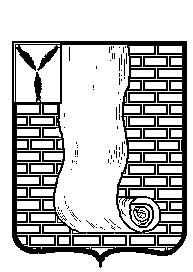 КРАСНОАРМЕЙСКОЕ РАЙОННОЕ СОБРАНИЕСАРАТОВСКОЙ ОБЛАСТИРЕШЕНИЕОб утверждении стоимости платной услуги фитнес клуба для взрослых, в который будут входить следующие направления:  Джампинг, Аэройога  в  муниципальном бюджетном учреждении дополнительного образования «Центр творчества, отдыха, туризма детей и молодежи города Красноармейска Саратовской области имени Героя Советского  Союза Кондакова Виктора Александровича»          В соответствии с Федеральным законом № 273-ФЗ от 29.12.2012г « Об образовании в Российской Федерации» и на основании Постановления Правительства Российской Федерации от 15.08.2013г. № 706 «Об утверждении правил оказания платных образовательных услуг», Уставом Красноармейского муниципального района Саратовской области, Красноармейское районное Собрание РЕШИЛО:1.Стоимость одного занятия по одному направлению  на территории учреждения дополнительного образования «Центр творчества, отдыха, туризма детей и молодежи города Красноармейска Саратовской области» составит -200 рублей за 1 час.Председатель КрасноармейскогоРайонного собрания                                                                      Л.В. ГерасимоваСекретарь Красноармейскогорайонного Собрания                                                                       А.В. КузьменкоПлатная услуга предоставляемая МБУДО ЦТОТДиМСтоимость услуги с человека в рублях за одно занятиеДлительность одного занятияДжампинг200 60 минутАэройога20060 минутот25.04.2022№    43от25.04.2022№    43